習題一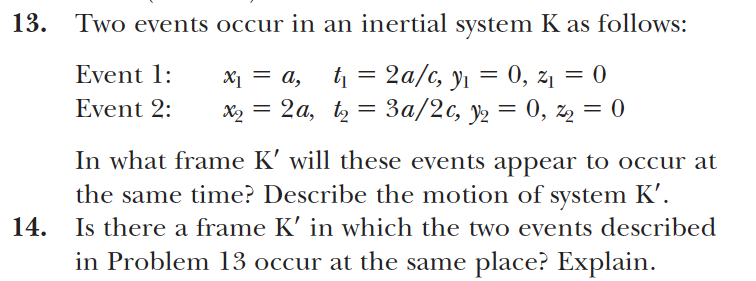      提示：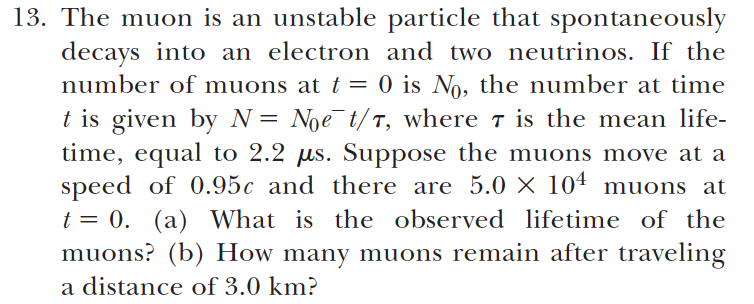             提示：是移動的muon的，  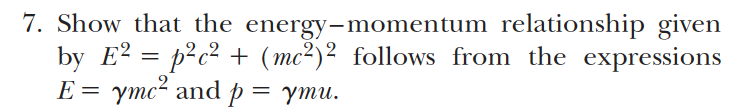 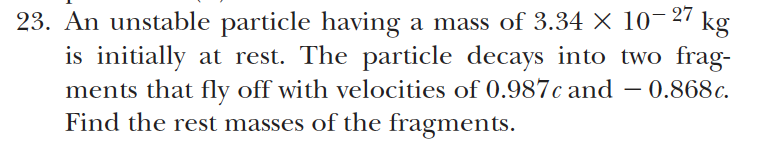 提示：設質量為，寫下能量守恆與動量守恆！